Latvijas Republika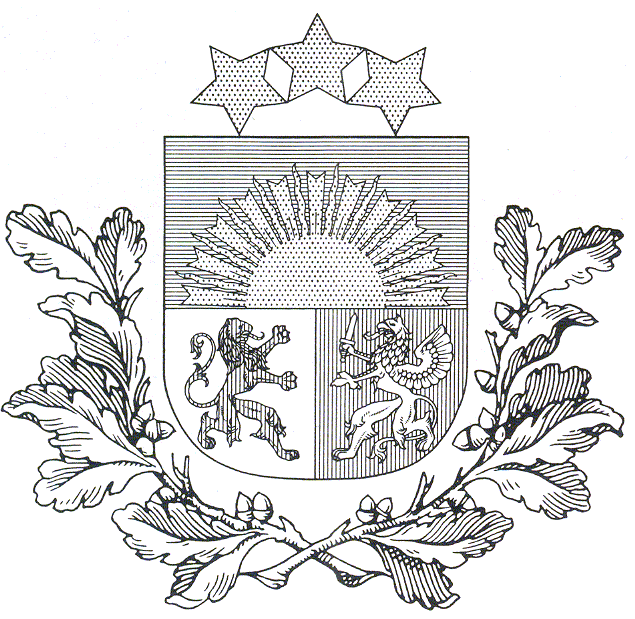 Izglītības un zinātnes ministrija „KANDAVAS LAUKSAIMNIECĪBAS TEHNIKUMS”Reģ. Nr. 90000032081 Valteru iela 6, Kandava, Kandavas novads, LV -3120, tālr./ fakss 63122502, e- pasts info@kandavastehnikums.lv UZAICINĀJUMS PIEDALĪTIESCENU APTAUJĀTEHNISKAIS PIEDĀVĀJUMSMēs, ______ (nosaukums, adrese, reģistrācijas nr.), piedāvājam veikt pakalpojumu atbilstoši tehniskajā specifikācijā noteiktajām prasībām un apjomiem:FINANŠU PIEDĀVĀJUMSMēs, ______ (nosaukums, adrese, reģistrācijas nr.), piedāvājam veikt pakalpojumu atbilstoši tehniskajā specifikācijā noteiktajām prasībām un apjomiem:KONTAKTPERSONAS INFORMĀCIJA:1. Iepirkuma priekšmets “Kandavas Lauksaimniecības tehnikuma Cīravas teritoriālās struktūrvienības mācību korpusa telpās Nr. 105; 303, linoleja ieklāšanas darbi ar kopējo apjomu 126m2”2. Pieteikumu iesniegšanas datums un vietaPieteikumus iesniegt līdz 2020.gada 13.maija plkst. 17:00 sūtot uz e-pastu: iepirkumi@kandavastehnikums.lvvai arī papīra formātā uz adresi: Kandavas Lauksaimniecības tehnikums, Valteru iela 6, Kandava, Kandavas novads, LV -31203. Līguma izpildes termiņš No 2020.gada 1.jūnija – 31.jūlijam4. Kontaktpersona Raimonds Horns, mob.tālr. 291193045. Iesniedzamie dokumenti1) Finanšu piedāvājums, saskaņā ar pievienoto veidlapu2) Tehniskais piedāvājums, kas atbilstoši tehniskajai specifikācijai6. Piedāvājuma izvēles kritērijszemākā cena par visu piedāvājuma apjomu, kas atbilst tehniskā piedāvājumā minētajām prasībām7. Izsludināšanas datums2020.gada 5.maijs“Kandavas Lauksaimniecības tehnikuma Cīravas teritoriālās struktūrvienības mācību korpusa telpās Nr. 105; 303, linoleja ieklāšanas darbi ar kopējo apjomu 126m2”“Kandavas Lauksaimniecības tehnikuma Cīravas teritoriālās struktūrvienības mācību korpusa telpās Nr. 105; 303, linoleja ieklāšanas darbi ar kopējo apjomu 126m2”“Kandavas Lauksaimniecības tehnikuma Cīravas teritoriālās struktūrvienības mācību korpusa telpās Nr. 105; 303, linoleja ieklāšanas darbi ar kopējo apjomu 126m2”MateriālsMērvienībaApjoms Darbu un izdevumu nosaukums Darbu un izdevumu nosaukums Darbu un izdevumu nosaukumsGrunts PE 360m2126,00Špaktele NC 182 1mmm2126,00PVH segums TOPAZm2126,00Līme KE 418m2126,00Metināmais diegsm2126,00PVC plastmasas grīdlīstes 2,5mgb34PVC plastmasas ārējais stūris (2gb.)gb13PVC plastmasas iekšējais stūris (2gb.)gb16PVC plastmasas nobeigums (2gb. - 1kr. + 1lab.)gb10PVC plastmasas grīdlīstes savienotājs (2gb.)gb18PalīgmateriāliDarbsDarbsDarbsPamatnes sagatavošanam2126,00PVH seguma ieklāšanam2126,00PVH grīdlīstes montāžam95Grunts PE 360m2126,00Špaktele NC 182 1mmm2126,00Objekta atrašanās vietas adrese"Cīravas Lauksaimniecības skola", Cīrava, Cīravas pagasts, Aizputes novads, LV-3453."Cīravas Lauksaimniecības skola", Cīrava, Cīravas pagasts, Aizputes novads, LV-3453.Nr. p.k.Darbu un izdevumu nosaukumsMērvienībaDaudzumsDarba alga (Eur)Materiāli (Eur)Mehānismi (Eur)Vienības izmaksas kopā (Eur)Darba alga (Eur)Materiāli (Eur)Mehānismi (Eur)Kopā (Eur)“Kandavas Lauksaimniecības tehnikuma Cīravas teritoriālās struktūrvienības mācību korpusa telpās Nr. 105; 303”, veikt linoleja ieklāšanas darbus ar kopējo apjomu 126 m2“Kandavas Lauksaimniecības tehnikuma Cīravas teritoriālās struktūrvienības mācību korpusa telpās Nr. 105; 303”, veikt linoleja ieklāšanas darbus ar kopējo apjomu 126 m2“Kandavas Lauksaimniecības tehnikuma Cīravas teritoriālās struktūrvienības mācību korpusa telpās Nr. 105; 303”, veikt linoleja ieklāšanas darbus ar kopējo apjomu 126 m2“Kandavas Lauksaimniecības tehnikuma Cīravas teritoriālās struktūrvienības mācību korpusa telpās Nr. 105; 303”, veikt linoleja ieklāšanas darbus ar kopējo apjomu 126 m2“Kandavas Lauksaimniecības tehnikuma Cīravas teritoriālās struktūrvienības mācību korpusa telpās Nr. 105; 303”, veikt linoleja ieklāšanas darbus ar kopējo apjomu 126 m2“Kandavas Lauksaimniecības tehnikuma Cīravas teritoriālās struktūrvienības mācību korpusa telpās Nr. 105; 303”, veikt linoleja ieklāšanas darbus ar kopējo apjomu 126 m2“Kandavas Lauksaimniecības tehnikuma Cīravas teritoriālās struktūrvienības mācību korpusa telpās Nr. 105; 303”, veikt linoleja ieklāšanas darbus ar kopējo apjomu 126 m2“Kandavas Lauksaimniecības tehnikuma Cīravas teritoriālās struktūrvienības mācību korpusa telpās Nr. 105; 303”, veikt linoleja ieklāšanas darbus ar kopējo apjomu 126 m2“Kandavas Lauksaimniecības tehnikuma Cīravas teritoriālās struktūrvienības mācību korpusa telpās Nr. 105; 303”, veikt linoleja ieklāšanas darbus ar kopējo apjomu 126 m2“Kandavas Lauksaimniecības tehnikuma Cīravas teritoriālās struktūrvienības mācību korpusa telpās Nr. 105; 303”, veikt linoleja ieklāšanas darbus ar kopējo apjomu 126 m2“Kandavas Lauksaimniecības tehnikuma Cīravas teritoriālās struktūrvienības mācību korpusa telpās Nr. 105; 303”, veikt linoleja ieklāšanas darbus ar kopējo apjomu 126 m2“Kandavas Lauksaimniecības tehnikuma Cīravas teritoriālās struktūrvienības mācību korpusa telpās Nr. 105; 303”, veikt linoleja ieklāšanas darbus ar kopējo apjomu 126 m21.2.Summa bez PVN (EUR):Summa bez PVN (EUR):Summa bez PVN (EUR):Summa bez PVN (EUR):Summa bez PVN (EUR):Summa bez PVN (EUR):Summa bez PVN (EUR):Summa bez PVN (EUR):Summa bez PVN (EUR):Summa bez PVN (EUR):Summa bez PVN (EUR):Kopā apmaksai (EUR)Kopā apmaksai (EUR)Kopā apmaksai (EUR)Kopā apmaksai (EUR)Kopā apmaksai (EUR)Kopā apmaksai (EUR)Kopā apmaksai (EUR)Kopā apmaksai (EUR)Kopā apmaksai (EUR)Kopā apmaksai (EUR)Kopā apmaksai (EUR)Uzņēmuma nosaukumsVārds, uzvārdsAdreseTālr. / Faxe-pasta adreseUzņēmuma pilnvarotās personas paraksts/zīmogs